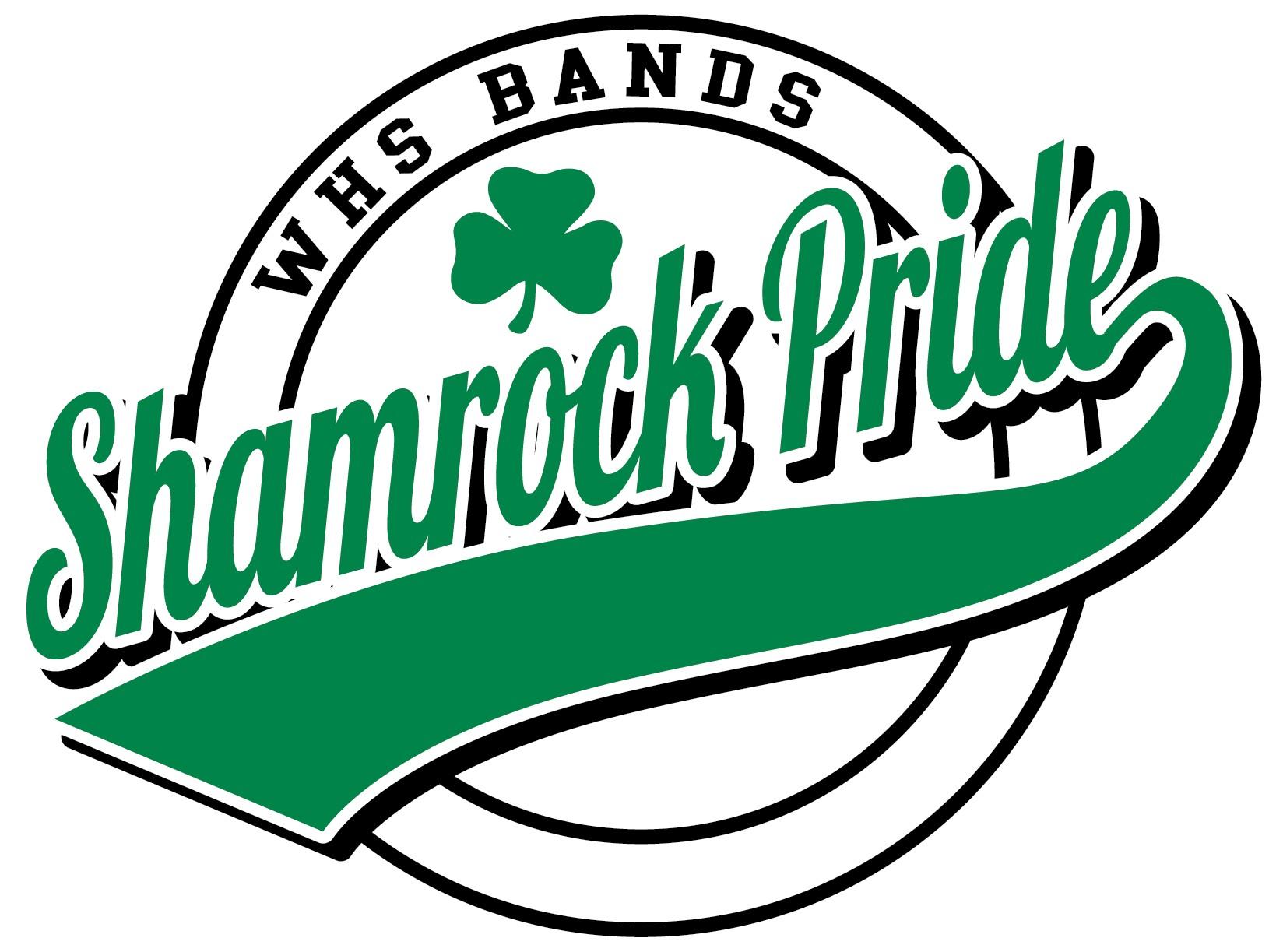 SUMMER 2019 Marching Band Percussion ScheduleMarchMarch 27 Marching Band Call-Out 6 p.m. in WHS LGI.MayMay 7	Percussion Rehearsal						6-8 p.m.May 9	Percussion Rehearsal						6-8 p.m.May 14	Percussion Rehearsal						6-8 p.m.May 16	Percussion Rehearsal						6-8 p.m.May 21	Percussion Rehearsal						6-8 p.m.May 23	Percussion Rehearsal						6-8 p.m.May 28        Freshman Orientation						5-8 p.m.JuneJune 3-6	Music Camp							5-9 p.m.June 11	Full Band & Guard						6-8 p.m.June 13	Full Band & Guard						6-8 p.m.June 18	Full Band & Guard						6-8 p.m.June 20	Full Band & Guard						6-8 p.m.June 25	Full Band & Guard						6-8 p.m.June 27	Full Band & Guard						6-8 p.m.JulyJuly 1-14	Summer Hiatus No RehearsalsJuly 15-18	Full Band Movement Camp					5-9 p.m.July 22-26	Marching Band Camp						8-8 p.m.July 30-31	Marching Band Camp						5-9 p.m.AugustAugust 6	School ResumesAug. 6	Marching Band Rehearsal					6-8:30 p.m.Aug. 7	Marching Band Rehearsal					6-8:30 p.m.*Dates printed in BOLD are mandatory all other dates count toward your 75% attendance requirement.